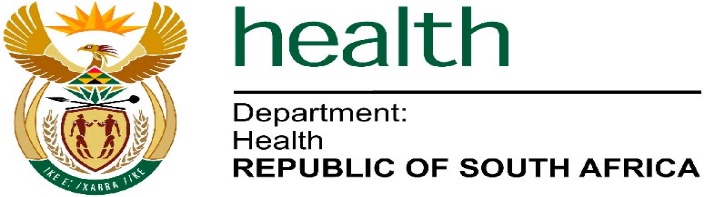 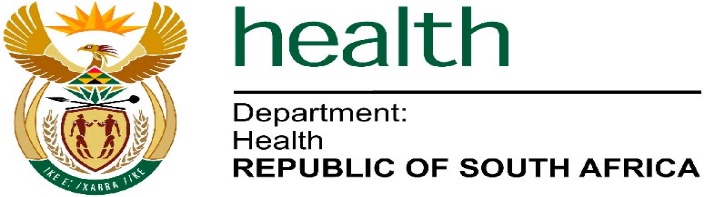 HP17-2021TWDV:THE PROVISION OF PHARMACEUTICAL TRANSPORT, WAREHOUSING AND DISTRIBUTION SERVICES FOR COVID-19 VACCINESPRICING SCHEDULEPART B:Please submit this Pricing Schedule as Set 3 (Electronic Version of Bid Documents on a CD to facilitate data extraction).Note that this document is also imbedded in the PDF Bid Document which must be completed and submitted as part of Set 1 and Set 2.LOGISTICS SERVICESPRICE PER VIAL (IN RANDS INC VAT)Option 1 2-8oCOption 2-20oCOption 3-70oC